A Kindergarten Alapítvány által benyújtott „ Működjünk, hogy segíthessünk” NCIV/KP/1/2021/1-000182 kódszámú pályázatot támogatták: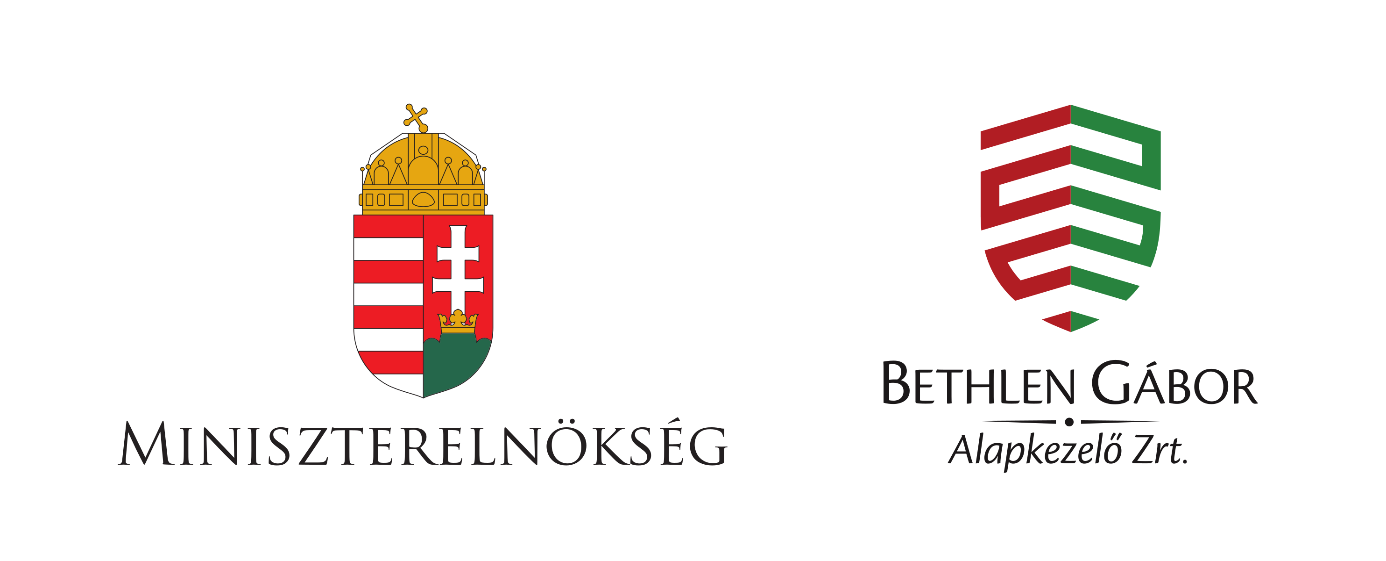 